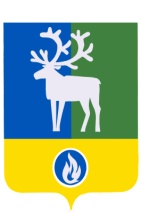 СЕЛЬСКОЕ ПОСЕЛЕНИЕ КАЗЫМБЕЛОЯРСКИЙ РАЙОНХАНТЫ-МАНСИЙСКИЙ АВТОНОМНЫЙ ОКРУГ – ЮГРААДМИНИСТРАЦИЯ СЕЛЬСКОГО ПОСЕЛЕНИЯ                                                   КАЗЫМ                                         проектПОСТАНОВЛЕНИЕот                            2018 года                                                                                           № О внесении изменений в административный регламент предоставления муниципальной услуги «Выдача разрешения (согласия) нанимателю жилого помещения муниципального жилищного фонда социального использования на условиях социального найма на вселение других граждан в качестве членов семьи, проживающих совместно с нанимателем», утвержденный постановлением администрации сельского поселения Казым от 21 ноября 2014 года № 109В соответствии с Федеральным законом от 29 декабря 2017 года № 479-ФЗ                    «О внесении изменений в Федеральный закон «Об организации предоставления государственных и муниципальных услуг» в части закрепления возможности предоставления в многофункциональных центрах предоставления государственных и муниципальных услуг нескольких государственных (муниципальных) услуг посредством подачи заявителем единого заявления»п о с т а н о в л я ю:1. Внести в административный регламент предоставления муниципальной услуги «Выдача разрешения (согласия) нанимателю жилого помещения муниципального жилищного фонда социального использования на условиях социального найма на вселение других граждан в качестве членов семьи, проживающих совместно с нанимателем», утвержденный постановлением администрации сельского поселения Казым от 21 ноября 2014 года № 109 «Об утверждении Административного регламента предоставления муниципальной услуги «Выдача разрешения (согласия) нанимателю жилого помещения муниципального жилищного фонда фонда социального использования на условиях социального найма на вселение других граждан в качестве членов семьи, проживающих совместно с нанимателем», следующие изменения:1.1. РазделV «Досудебный (внесудебный) порядок обжалования решений и действий (бездействия) органа, предоставляющего муниципальную услугу, а также их должностных лиц и  муниципальных служащих, обеспечивающих ее предоставление» изложить в следующей редакции:«V. Досудебный (внесудебный) порядок обжалования  решений и действий (бездействия) органа, предоставляющего муниципальную  услугу, а также их должностных лиц,  муниципальных  служащих, МФЦ, работников МФЦ, а также организаций, предусмотренных частью 1.1 статьи 16 Федерального закона № 210-ФЗ, или их работников»5.1. Информация для заявителя о его праве подать жалобуЗаявитель имеет право на досудебное (внесудебное) обжалование решений и действий (бездействия) Уполномоченного органа, его должностного лица, либо муниципального служащего, МФЦ, работника МФЦ, а также организаций, предусмотренных частью 1.1 статьи 16 Федерального закона от 27 июля 2010 года                               № 210-ФЗ (далее – привлекаемые организации), или их работников.5.2. Предмет жалобыЗаявитель может обратиться с жалобой, в том числе в следующих случаях:нарушение срока регистрации запроса о предоставлении муниципальной услуги, запроса, указанного в статье 15.1Федерального закона от 27 июля 2010 года№ 210-ФЗ;нарушение срока предоставления муниципальной услуги;требования у заявителя документов, не предусмотренных нормативными правовыми актами Российской Федерации, нормативными правовыми актами Ханты-Мансийского автономного округа – Югры, муниципальными правовыми актамисельского поселения Казым;отказа в приеме документов, предоставление которых предусмотрено нормативными правовыми актами Российской Федерации, нормативными правовыми актами Ханты-Мансийского автономного округа – Югры, муниципальными правовыми актами сельского поселения Казым для предоставления муниципальной услуги у заявителя;отказа в предоставлении муниципальной услуги, если основания отказа не предусмотрены федеральными законами и принятыми в соответствии с ними иными нормативными правовыми актами Российской Федерации, нормативными правовыми актами Ханты-Мансийского автономного округа – Югры, муниципальными правовыми актами сельского поселения Казым;затребования с заявителя при предоставлении муниципальной услуги платы, не предусмотренной нормативными правовыми актами Российской Федерации, нормативными правовыми актами Ханты-Мансийского автономного округа – Югры муниципальными правовыми актами  сельского поселения Казым;отказа сектора организационной деятельности Уполномоченного органа, предоставляющего муниципальную услугу,  должностного лица сектора организационной деятельности уполномоченного органа в исправлении допущенных опечаток и ошибок в выданных в результате предоставления муниципальной услуги документах либо нарушение установленного срока таких исправлений;нарушение срока или порядка выдачи документов по результатам предоставления муниципальной услуги;приостановление предоставления муниципальной услуги, если основания приостановления не предусмотрены федеральными законами и принятыми в соответствии с ними иными нормативными правовыми актами Российской Федерации, нормативными правовыми актами Ханты-Мансийского автономного округа – Югры, муниципальными правовыми актами сельского поселения Казым.5.3. Органы местного самоуправления сельского поселения Казым, МФЦ, привлекаемые организации и уполномоченные на рассмотрение жалобы должностные лица, которым может быть направлена жалобаВ досудебном (внесудебном) порядке заявитель может обжаловать действия или бездействие лица, ответственного за предоставление муниципальной услуги и лица, осуществляющего контроль за предоставлением муниципальной услуги, а также принимаемые данными лицами решения при предоставлении муниципальной услуги путем направления жалобы на имя:1) главы сельского поселения Казым, улица Каксина., д. 10, с. Казым, Белоярский район, телефон: 8(34670) 31-5-31;2) заместителя главы сельского поселения Казым, заведующего сектором организационной деятельностью,ул. Каксина., д. 10, с. Казым, Белоярский район, телефон: 8(34670) 31-3-53.Жалобы на решения и действия (бездействие) работника МФЦ подаются руководителю этого МФЦ. Жалобы на решения и действия (бездействие) МФЦ подаются учредителю МФЦ. Жалобы на решения и действия (бездействие) работников привлекаемых организаций подаются руководителям этих организаций.5.4. Порядок подачи и рассмотрения жалобы Основанием для начала процедуры досудебного (внесудебного) обжалования является поступление жалобы в Уполномоченный орган или в сектор организационной деятельности Уполномоченного органа, МФЦ, привлекаемую организацию.            Жалоба может быть направлена по почте, а также может быть принята при личном приеме заявителя.Прием жалоб в письменной форме осуществляется органами, предоставляющими муниципальную услугу, МФЦ, привлекаемой организацией в месте предоставления муниципальной услуги, в месте, где заявитель подавал запрос на получение муниципальной услуги, нарушение порядка которой обжалуется, либо в месте, где заявителем получен результат указанной муниципальной услуги.Прием жалоб в письменной форме осуществляется учредителем МФЦ в месте фактического нахождения учредителя.Время приема жалоб учредителем МФЦ должно совпадать со временем работы учредителя.В случае подачи жалобы при личном приеме заявитель представляет документ, удостоверяющий его личность в соответствии с законодательством Российской Федерации.Если жалоба подается через представителя заявителя, также представляется документ, подтверждающий полномочия на осуществление действий от имени заявителя. В качестве такого документа может быть оформленная в соответствии с законодательством Российской Федерации доверенность.В электронной форме жалоба подается заявителем посредством:официального сайта;Единого портала.При подаче жалобы в электронной форме, документ, указанный в пункте 53 настоящего административного регламента, может быть представлен в форме электронного документа, подписанного электронной подписью, вид которой предусмотрен законодательством Российской Федерации, при этом документ, удостоверяющий личность заявителя, не требуется.В случае, если жалоба подана заявителем в уполномоченный орган, в компетенцию которого не входит ее рассмотрение, то в течение 3 рабочих дней со дня ее регистрации она направляется в уполномоченный на ее рассмотрение орган, о чем заявитель информируется в письменной форме. При этом срок рассмотрения жалобы исчисляетсяЗаявитель в жалобе указывает следующую информацию:1) наименование уполномоченного органа, должностного лица уполномоченного органа либо муниципального служащего, МФЦ, его руководителя и (или) работника, привлекаемой организации, ее руководителя и (или) работника, решения и действия (бездействие) которых обжалуются;2) фамилию, имя, отчество (последнее – при наличии), сведения о месте жительства заявителя - физического лица, а также номер (номера) контактного телефона, адрес (адреса) электронной почты (при наличии) и почтовый адрес, по которым должен быть направлен ответ заявителю;3) сведения об обжалуемых решениях и действиях (бездействии) уполномоченного органа, должностного лица уполномоченного органа, участвующего в предоставлении муниципальной услуги, либо муниципального служащего, МФЦ, работника МФЦ, привлекаемой организации, работника привлекаемой организации;4) доводы, на основании которых заявитель не согласен с решением и действием (бездействием) уполномоченного органа, должностного лица уполномоченного органа, участвующего в предоставлении муниципальной услуги, либо муниципального служащего, МФЦ, работника МФЦ, привлекаемой организации, работника привлекаемой организации.Заявителем могут быть представлены документы (при наличии), подтверждающие доводы заявителя, либо их копии.5.5. Сроки рассмотрения жалобыЖалоба, поступившая в уполномоченный орган, подлежит регистрации в день ее поступления.    Жалоба, поступившая в уполномоченный орган, МФЦ, привлекаемую организацию, учредителю МФЦ подлежит рассмотрению в течение 15 рабочих дней со дня ее регистрации, если более короткие сроки рассмотрения жалобы не установлены уполномоченным органом, МФЦ, привлекаемой организацией, учредителем МФЦ, уполномоченными на ее рассмотрение.В случае обжалования отказа Уполномоченного органа, должностного лица Уполномоченного органа, МФЦ, привлекаемой организации, ее работника в приеме документов у заявителя либо в исправлении допущенных опечаток и ошибок или в случае обжалования нарушения установленного срока таких исправлений – в течение 5 рабочих дней со дня ее регистрации.Уполномоченный орган обеспечивает объективное, всестороннее и своевременное рассмотрение жалобы, в случаях необходимости – с участием заявителя, направившего жалобу.5.6. Перечень оснований для приостановления рассмотрения жалобы и оставления жалобы без ответаУполномоченный орган, МФЦ, привлекаемая организация, учредитель МФЦ отказывают в удовлетворении жалобы в следующих случаях:наличие вступившего в законную силу решения суда, арбитражного суда по жалобе о том же предмете и по тем же основаниям;подача жалобы лицом, полномочия которого не подтверждены в порядке, установленном законодательством Российской Федерации;наличие решения по жалобе, принятого ранее в отношении того же заявителя и по тому же предмету жалобы.Уполномоченный орган, МФЦ, привлекаема организация, учредитель МФЦ оставляет жалобу без ответа в следующих случаях: наличие в жалобе нецензурных либо оскорбительных выражений, угроз жизни, здоровью и имуществу должностного лица, а также членов его семьи;отсутствие возможности прочитать какую-либо часть текста жалобы, фамилию, имя, отчество (при наличии) и (или) почтовый адрес заявителя.5.7. Результат рассмотрения жалобы  По результатам рассмотрения жалобы принимается одно из следующих решений:1) жалоба удовлетворяется, в том числе в форме отмены принятого решения, исправления допущенных опечаток и ошибок в выданных в результате предоставления муниципальной услуги документах, возврата заявителю денежных средств, взимание которых не предусмотрено нормативными правовыми актами Российской Федерации, нормативными правовыми актами Ханты-Мансийского автономного округа – Югры, муниципальными правовыми актами сельского поселения Казым;2) в удовлетворении жалобы отказывается.В случае установления в ходе или по результатам рассмотрения жалобы признаков состава административного правонарушения, предусмотренного статьей 5.63 Кодекса Российской Федерации об административных правонарушениях, или признаков состава преступления  орган, предоставляющий муниципальную услугу, в который поступила жалоба, незамедлительно направляет имеющиеся материалы в органы прокуратуры.5.8.Право заявителя на получение информации и документов, необходимых для обоснования и рассмотрения жалобыЗаявитель имеет право на получение информации и документов, необходимых для обоснования и рассмотрения жалобы.5.9. Порядок информирования заявителя о результатах рассмотрения жалобы Ответ по результатам рассмотрения жалобы направляется заявителю не позднее дня, следующего за днем принятия решения, в письменной форме. В случае принятия решения в последний день установленного срока для рассмотрения жалобы, ответ по результатам рассмотрения жалобы направляется заявителю незамедлительно.В ответе по результатам рассмотрения жалобы указываются:наименование органа, предоставляющего муниципальную услугу, МФЦ, привлекаемой организации, учредителя МФЦ рассмотревшего жалобу, должность, фамилия, имя, отчество (при наличии) его должностного лица, принявшего решение по жалобе;номер, дата, место принятия решения, включая сведения о должностном лице, муниципальном  служащем, решение или действие (бездействие) которого обжалуется;фамилию, имя, отчество (при наличии) или наименование заявителя; основания для принятия решения по жалобе;принятое по жалобе решение;в случае если жалоба признана обоснованной – сроки устранения выявленных нарушений, в том числе срок предоставления результата муниципальной услуги;сведения о порядке обжалования принятого по жалобе решения.Ответ по результатам рассмотрения жалобы подписывается уполномоченным на рассмотрение жалобы должностным лицом органа, предоставляющего муниципальные услуги, МФЦ, учредителем МФЦ, работником привлекаемой организации.5.10. Способы информирования заявителей о порядке подачи и рассмотрения жалобыИнформация о порядке обжалования решений и действий (бездействия) органов местного самоуправления и их структурных подразделений и их должностных лиц, муниципальных служащих посредством размещения информации на стендах в местах предоставления муниципальных услуг, на официальном сайте органов местного самоуправления сельского поселения Казым.».решение или действие (бездействие) которого обжалуется;2. Опубликовать настоящее постановление в бюллетене «Официальный вестник сельского поселения Казым».3. Настоящее постановление вступает в силу после его официального опубликования.Глава сельского поселения Казым                                                             А.Х.Назырова